Espacio Curricular: Filosofía.Curso: 6toActividad N°: 2Profesora: Orcellet Silvina.Tema: La filosofía y la Ciencia.	En las primera clases estuvimos conversando sobre las diferencias que existían entre estas dos disciplinas, hablamos de su objeto de estudio, del por qué y para qué se interesaban por el conocimiento, cuál era el objetivo de cada una de ellas entre otros.A partir de la lectura del texto, confecciona un cuadro con las similitudes y las diferencias que existen entre Filosofía y  Ciencia.	Puedes hacer consultas, platear tus dudas o enviar las actividades al siguiente correo: orcelletsilvina@gmail.com 	En estas semanas esta será la forma que tendremos de trabajar y comunicarnos, las actividades están pensadas para que puedas leer y re leer los textos, te hagas preguntas sobre el tema, y vayas conociendo los autores más importantes y sus aportes a la Filosofía. 	Si tienen dudas, sino pueden resolver las preguntas no duden en escribirme y hacer las consultas que necesiten, esta es una situación distinta y nueva para todos y juntos iremos aprendiendo a trabajar de la mejor manera. Si tiene alguna sugerencia pueden hacerla también. Saludos. Nos seguimos quedando en casa!!!....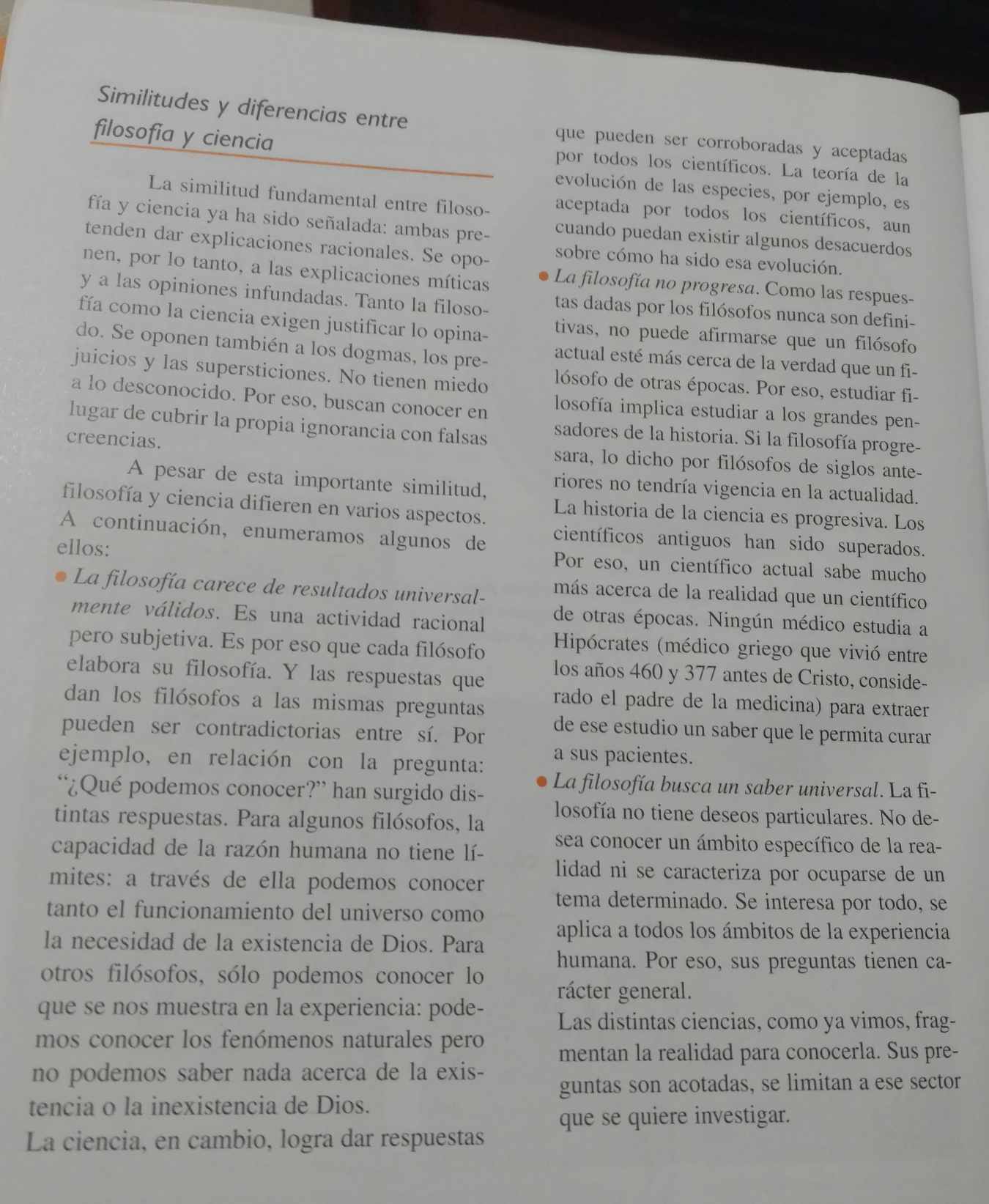 